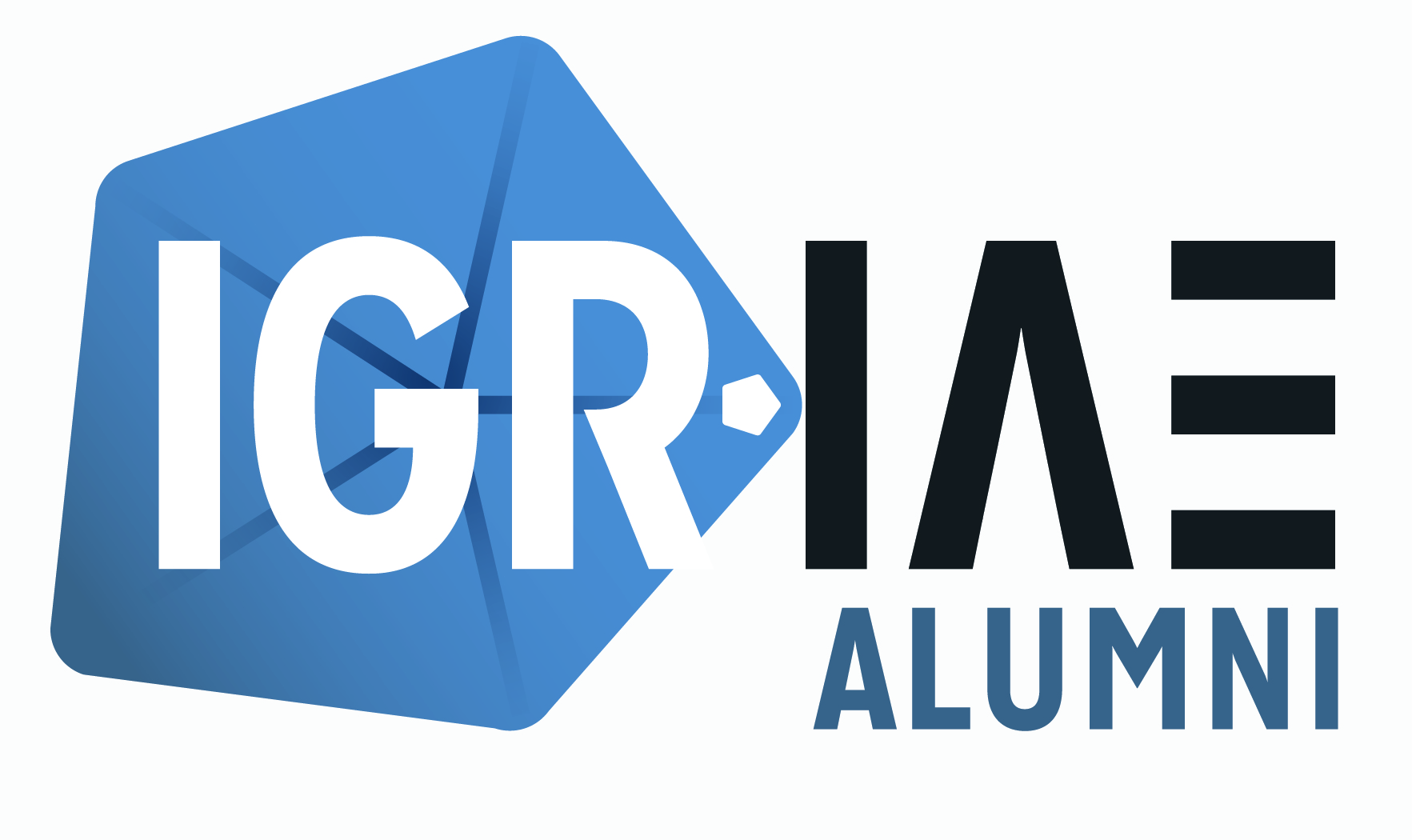 POUVOIR ASSEMBLEE GENERALE 2020
IGR Alumni- 10 mars 2020 –Document à retourner avant le 10 mars 2020par mail à contact@igr-alumni.frou par courrier à IGR Alumni11 rue Jean Macé CS 7080335708 Rennes cedex 7Je soussigné(e)………………………………………………………………………………………………………………………………….…ne pouvant assister à l’Assemblée Générale d’IGR Alumni du 10 mars 2020, souhaite donner pouvoir à ………………………………………………………………….…………………………….…………….……………………………pour me représenter en prenant part aux délibérations et aux votes prévus à l’ordre du jour.Le  .. .. /.. .. /… … … …, à……………………………Signature